Opportunity: Student position in Finance Division Training TeamWhy consider this opportunity? Several of our former team members have gone on to highly sought-after positions in some of the top firms in the world. Here is what our departing student team member, a Terry College student who will begin his career at PwC this summer, has to say: Why join our team?Our team operates with passion. We take pride in our work. We believe in innovation and empowerment. We are connectors – working with all units across the institution and beyond on a regular basis. We operate on the leading edge of change and improvement. We strive to leave the University of Georgia a little better than we found it each day. We believe in developing exceptional team members for growth and advancement, and we believe that every member of our team is a leader. Learn more about our team, our culture and our values here. About the positionUGA Finance & Administration’s OneSource Training Team is looking for a part-time student worker to develop of training materials, resources and services to support users across UGA. Schedule and hours are very flexible. Compensation is higher than student base rates. This individual will support a variety of tasks to complete independently and collaboratively, so excellent communication and organizational skills are essential in addition to a great work ethic.  Past tasks completed by this position have included: improving process efficiency, building Tableau report subscriptions for faculty and staff, video editing using Camtasia, web page creation and editing via UGA’s OmniUpdate platform, creation of forms using both the SmartSheet platform and Adobe suite, helping to build and maintain a training library of over 1,200 materials, and much more. No experience in any of these applications is necessary. We hire exclusively for drive, passion and aptitude. We can train you on the rest. To learn more, please contact Training Team Manager Ben Nunley at btnunley@uga.edu or click the link below. 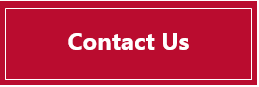 